			Zápis z 12. zasedání 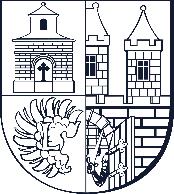 Rady městské části Praha 1826. června 2019Pronájem části areálu dvora Malkovského 608Předkládá: místostarostka LojkováOdbor: OSM	Zpracovala: Brodská25.1	Usnesení č. 311/12/19RMČ schvaluje uzavření smlouvy o nájmu části areálu dvora v objektu Malkovského 608, Praha 9 Letňany, s paní Ruzannou Manukyan, IČ 87711346. Smlouva bude uzavřena na dobu neurčitou s měsíční výpovědní lhůtou a nájemným ve výši 600 Kč/m² a kal. rok.RMČ ukládá OSM zajistit uzavření smlouvy.25.2	Důvodová zpráva25.2.1	Legislativní podklady:zákon č. 131/2000 Sb., o hl. m. Prazezákon č. 89/2012 Sb., občanský zákoník25.2.2	Odůvodnění předkladu:25.2.3	Další přílohy nebo odkazy:25.3	Termín realizace přijatého usnesení:  ihned 25.4	Zodpovídá:	místostarostka Lojková - OSM25.5	Hlasování:	pro   4		proti   0	zdržel se   1Usnesení bylo přijato.Mgr. Zdeněk Kučera, MBA					       Mgr. Ondřej Lněnička                      starosta						             místostarosta